SCIENCE QR CODESPlace-Based InstructionPlace-Based InstructionPlace-Based InstructionPlace-Based Instruction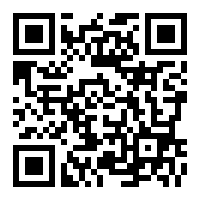 STEM Teaching Tool #57https://bit.ly/3c3rrV7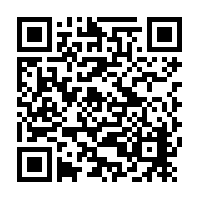 Environmental Impact Studieshttps://bit.ly/3HbrT1T Environmental Impact Studieshttps://bit.ly/3HbrT1T 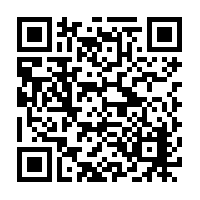 Creature Connectionhttps://bit.ly/30lYRvVProject-Based LearningProject-Based LearningProject-Based LearningProject-Based Learning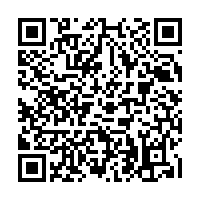 Impact of PBL on Student Achievementedut.to/3wEFbiL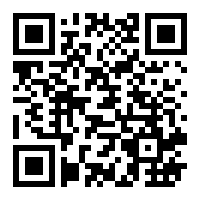 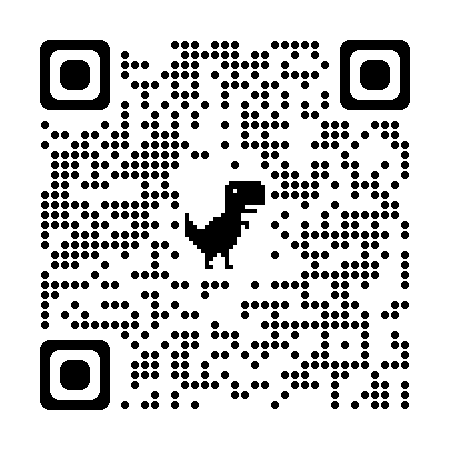 What is PBL?https://bit.ly/30bIeCHWhat is PBL?https://bit.ly/30bIeCH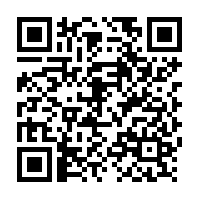 Hancock Playgroundhttps://bit.ly/3c1eafITinkering PedagogyTinkering PedagogyTinkering PedagogyTinkering Pedagogy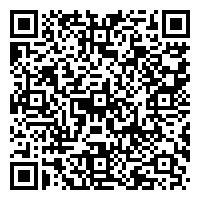 It Looks Like Fun, But Are They Learning? (PDF, p. 10-12, 14-16)https://bit.ly/30gxp2OIt Looks Like Fun, But Are They Learning? (PDF, p. 10-12, 14-16)https://bit.ly/30gxp2O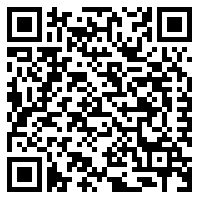 Developing and Implementing Tinkering Activities (PDF, p. 15, 20, 26-27)https://bit.ly/3D8PbDcDeveloping and Implementing Tinkering Activities (PDF, p. 15, 20, 26-27)https://bit.ly/3D8PbDc